Thank you for your interest in the Healing Magic Yoga Retreat Below follows some practical information. The investmentYour self-investment for this 4 day retreat is Ksh 98,000 per person sharing or Ksh 128,000 per person single. For friends joining us from outside of Kenya, prices can be quoted in SEK or EUR and if more feasible paid to a Swedish bank account. Please send an e-mail to get details!Securing your spotSpots are secured by filling out this registration form and depositing 50 percent of the total price to Mpesa Till #9683477 (Ksh 49,000 sharing and Ksh 64,000 single). Spots are limited and on a first come first serve basis only. There is no other way to reserve your spot. Second payment The remaining part should be paid no later than October 31. Please note that all payments are non refundable. We advise you to get travel insurance to cover your costs in case of last minute illness etc. Early bird offer 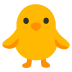 Sign up and pay in full before September 1 and pay 90,000 sharing and 120,000 singleRooms The Treehouse rooms are all different, but they all have in common that they are without exterior walls, wildly unique and absolutely beautiful. We will allot the rooms depending on the number of participants and room preferences. Note that there are a very limited number of single rooms. A few of the doubles can be converted into triple or quadruple rooms (based on two friends sharing a king bed). If interested, please ask. You can find more information about the rooms on https://www.treehouse.co.ke/treehouse-rooms-suitesFlights and transfersWe have an option for a group flight booking departing Nairobi on the morning of 24/11. Please let us know if you want to be included in this or will make your own arrangements for getting to Tree House.We will have transfers from Malindi for anyone arriving on 24/11 and departing on 27/11. Q and A:sA WhatsApp group for confirmed participants will be created. This is a forum for practical information as it comes up. Feel free to ask questions here!If any questions now, feel free to get back by e-mail or phone +254 737 543 789 | +46 704 97 16 21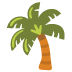 Nyamwathi & Camilla